Dear Travel Partner,Greetings from SHAH TOURS, Darjeeling!The NEPAL Tour offers a wide array of destinations and experiences, including cultural tours and excursions in the region. We provide you with a travel package that is designed to meet every one of your needs, whether it is a relaxing family vacation or an exciting exploration of Buddhist temples. Our rates are B2B and come with accommodation, sightseeing and transportation as part of our inclusive packages. We provide car rental services, air, bookings, hotel bookings and other travel-related services at a reasonable price. Our excellent contacts with all major hotels and airlines make it easier for us to provide desired services. Our holiday packages are designed keeping in mind the general requirements of our customers. However, we also have a plan of flexible and personalized packages for them. You tell us the destination and we will make a personalized package for you. All this at an affordable price. We have managed not only to serve but excellently serve our customers.Find package for Nepal valid from 15th Mar 2023   to 15th Dec 2023.NO COMMISSION ON EXTRA PERSON SHARING THE ROOM, CHILD WITH BED, CHILD WITHOUT BED.YOUR VALUABLE SUGGESTION /FEED BACKS ARE ALWAYS WELCOME OFFICES AT: DARJEELING, SILIGURI, & GANGTOKThanks & Regards,Ajay Shah Mobile:  99320 31500 / 94341 31500 	E-mail:  shahtours2001@yahoo.com, Web:   www.shahtour.comContact us for:  Domestic & International Air Tickets / Hotel Reservations / Car Rental .Domestic and International / Packages / LTC Packages.21YEARS OF EXCELLENCE IN ALL TRAVEL RELATED SERVICES. 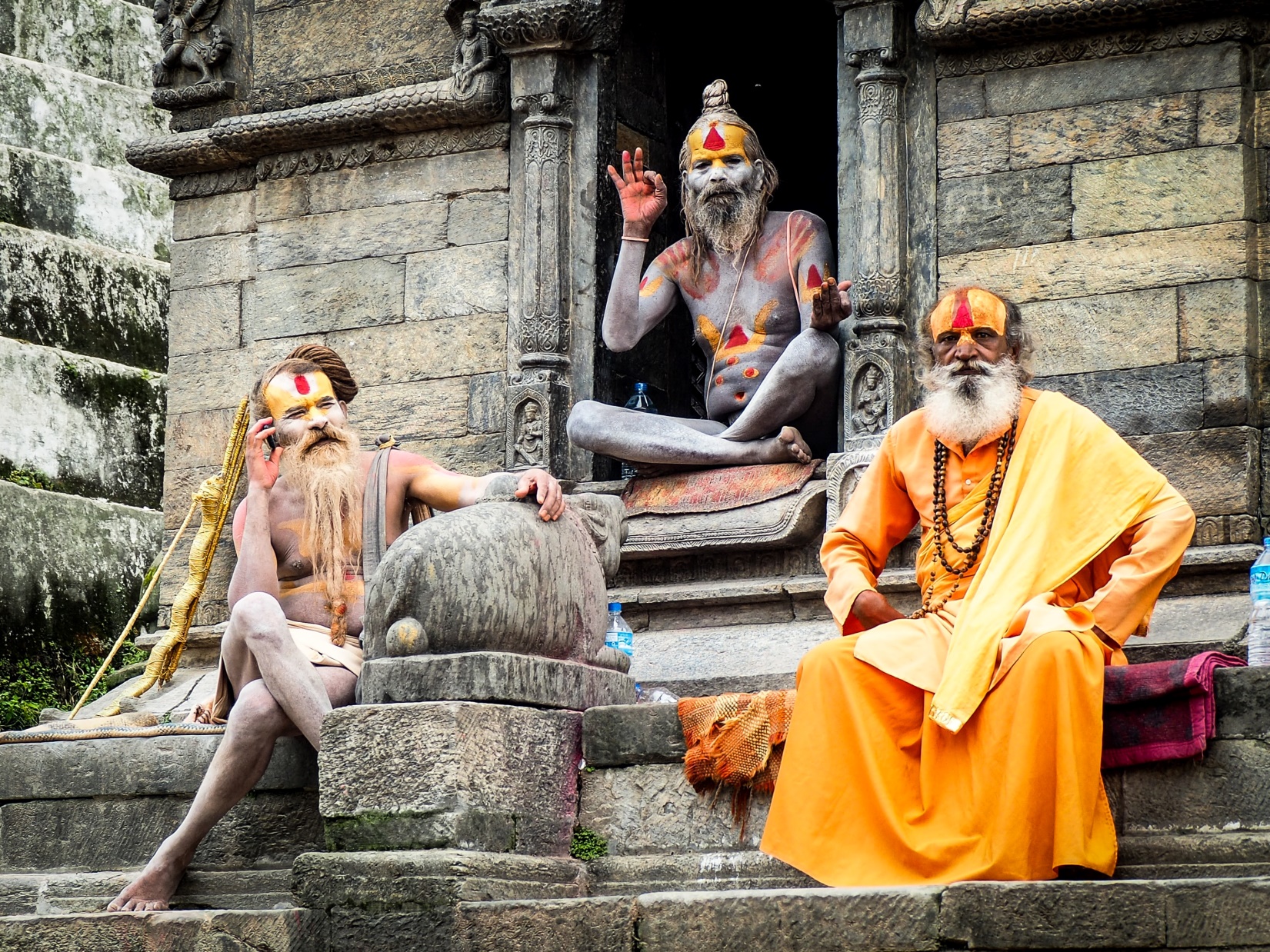 STTN – 01 KATHMANDU02 Night 03 Days DAY 01: KATHAMNDU AIRPORTArrival at Int’l/Dom Airport, welcome with soft drinks Nepali represents ancient Nepali culture, transfers to hotel, refresh and briefing about the evening plan, walking Thamel for enjoyment by self &Night stay.DAY 02: KATHMANDU SIGHTSEEINGAfter having breakfast start 09:30 full day sightseeing of Kathmandu valley which includes, Pashupatinath Darshan (Hindus Temple), Boudhanath Stupa (Temple of Buddhist), Budhanilkantha( Jal Narayan)  Soyambunath Stupa (Monkey Temple) from there we can view Kathmandu valley), Durbar Square(Historical Temple and living god house ) drop Hotel Before 17:00 pm  & overnight  stay.DAY 03: AIRPORT DROPAfter breakfast, depart for Tribhuvan International Airport for your flight to home. It’s  time to say good  bye  to all  new friends  you have  made  and take  warm memories  of your trip.TOUR COST PER PERSON IN INRHOTELS USED IN THE PACKAGECLICK TO GO BACK TO INDEXSTTN – 02 KATHMANDU03 Night 04 Days DAY 01: KATHAMNDU AIRPORTArrival at Int’l/Dom Airport, welcome with Rudhrakch mala &soft drinks Nepali represents ancient Nepali culture, transfers to hotel, refresh and briefing about the evening plan, walking Thamel for enjoyment by self &Night stay.DAY 02: KATHMANDU SIGHTSEEINGAfter having breakfast start 09:30 full day sightseeing of Kathmandu valley which includes, Pashupatinath Darshan (Hindus Temple), Boudhanath Stupa (Temple of Buddhist), Budhanilkantha( Jal Narayan)  Soyambunath Stupa (Monkey Temple) from there we can view Kathmandu valley), Durbar Square(Historical Temple and living god house ) drop Hotel Before 17:00 pm  & overnight  stay.DAY 03: KATHMANDU SIGHTSEEINGMorning after breakfast, a day free for shopping and personal activities. Overnight stay.DAY 04: AIRPORT DROPAfter breakfast, depart for Tribhuvan International Airport to catch your flight to home. It’s  time to say good  bye  to all  new friends  you have  made  and take  back warm memories  of your trip.TOUR COST PER PERSON IN INRHOTELS USED IN THE PACKAGECLICK TO GO BACK TO INDEXSTTN – 03 – KATHMANDU 02N – NAGORKOT 01N03 Night 04 Days DAY 01: KATHAMNDU AIRPORTArrival at Int’l/Dom Airport, welcome with Rudhrakch mala &soft drinks Nepali represents ancient Nepali culture, transfers to hotel, refresh and briefing about the evening plan, walking Thamel for enjoyment by self &Night stay.DAY 02: KATHMANDU SIGHTSEEINGAfter having breakfast start 09:30 full day sightseeing of Kathmandu valley which includes, Pashupatinath Darshan (Hindus Temple), Boudhanath Stupa (Temple of Buddhist), Budhanilkantha( Jal Narayan)  Soyambunath Stupa (Monkey Temple) from there we can view Kathmandu valley), Durbar Square(Historical Temple and living god house ) drop Hotel Before 17:00 pm  & overnight  stay.DAY 03: KATHMANDU-NAGARKOT (38 Km, 1:30 HOURS)Morning travel to Bhaktapur, part of the Malla regime known as Bhadgaon famous for its preservation of traditions & culture. It is also one of the UNESCO heritage site. After the sightseeing travel to Nagarkot, situated at an altitude of 2175 m. above from the sea level. It offers grandstand panorama of Dhaulagiri in the west, Kanchenjunga in the east. You can see more than five of the world’s tallest mountains like Lhotse (8516 m.), Cho Oyu (8201 m.), Makalu (8463 m.) and Manaslu (8163 m.) and many other lesser summits including the highest peak Mt. Everest (8848 m.). The magnificent view of the snow peaks especially during sunset & sunrise fills one with awe. View the gorgeous sunset fromhere. Overnight in NagarkotDAY 04: NAGARKOT - AIRPORT DROPWake up early in the morning for sunrise and mountain views over the long Himalayan range, stretching from Ganesh Himal in the west-end to Mt. Everest in the far-east.  After Breakfast to Departure Int’l / Dom. Airport, It’s  time to say good  bye  to all  new friends  you have  made  and take  back warm memories  of your trip.TOUR COST PER PERSON IN INRHOTELS USED IN THE PACKAGECLICK TO GO BACK TO INDEXSTTN – 04 – KATHMANDU 02N – POKHARA 02N04 Night 05 Days DAY 01: KATHAMNDU AIRPORTArrival at Int’l/Dom Airport, welcome with Rudhrakch mala &soft drinks Nepali represents ancient Nepali culture, transfers to hotel, refresh and briefing about the evening plan, walking Thamel for enjoyment by self &Night stay.DAY 02: KATHMANDU SIGHTSEEINGAfter having breakfast start 09:30 full day sightseeing of Kathmandu valley which includes, Pashupatinath Darshan (Hindus Temple), Boudhanath Stupa (Temple of Buddhist), Budhanilkantha( Jal Narayan)  Soyambunath Stupa (Monkey Temple) from there we can view Kathmandu valley), Durbar Square(Historical Temple and living god house ) drop Hotel Before 17:00 pm & overnight  stay.DAY 03: KATHMANDU- POKHARA (200Km. 5-6 HOURS & MANAKAMNA DARSHAN 2 HOUR)After  breakfast 07:30 am and check out from  the  Hotel  and  proceed on  a  scenic  drive  to Pokhara.  Enroute enjoy cable car ride to Manakamana Temple& 2 hours Darshan temple & continue drive 3 Hours to Pokhara.  Evening arrive Pokhara and check-in the HotelOvernight at hotel in Pokhara.DAY 04: POKHARA SIGHTSEEINGWake up early to watch the gorgeous peaks during sunrise& the marvelous view from Hotel, a charming city&After breakfast, proceed for a half day city tour of Pokhara including Dave’s fall, Gupteswore Cave,  Bindhabasini temple, Seti River , Pokhara Museum  and  enjoy boating on  Fewa lake . Rest of the day free at leisure/personal activities. Overnight at Hotel.DAY 05: POKHARA –KATHAMNDU (200Km. 6-7 HOURS or BY AIR 25 Minute)Afterbreakfast 07:00 am depart Pokhara to Kathmandu for Tribhuvan International Airport to catch your flight to home. It’s  time to say good  bye  to all  new friends  you have  made  and take  back warm memories  of your trip.TOUR COST PER PERSON IN INRHOTELS USED IN THE PACKAGECLICK TO GO BACK TO INDEXSTTN – 05 – KATHMANDU 03N – POKHARA 02N05 NIGHTS 06 DAYS DAY 01: KATHAMNDU AIRPORTArrival at Int’l/Dom Airport, welcome with Rudhrakch mala &soft drinks Nepali represents ancient Nepali culture, transfers to hotel, refresh and briefing about the evening plan, walking Thamel for enjoyment by self &Night stay.DAY 02: KATHMANDU SIGHTSEEINGAfter having breakfast start 09:30 am full day sightseeing of Kathmandu valley which includes, Pashupatinath Darshan (Hindus Temple), Boudhanath Stupa (Temple of Buddhist), Budhanilkantha( Jal Narayan)  Soyambunath Stupa (Monkey Temple) from there we can view Kathmandu valley), Durbar Square(Historical Temple and living god house ), & overnight  stay.DAY 03: KATHMANDU- POKHARA (200Km. 5-6 HOURS & MANAKAMNA DARSHAN2 HOUR)After  breakfast 07:30 am and check out from  the  Hotel  and  proceed on  a  scenic  drive  to Pokhara.  Enroute enjoy cable car ride to Manakamana Temple & 2 hours Darshan temple & continue drive 3 Hours to Pokhara.  Evening arrive Pokhara and check-in the Hotel Overnight at hotel in Pokhara.DAY 04: POKHARA SIGHTSEEINGWake up early to watch the gorgeous peaks during sunrise & the marvelous view from Hotel, a charming city & After breakfast, proceed for a half day city tour of Pokhara including Dave’s fall, Gupteswore Cave,  Bindhabasini temple, Seti River , Pokhara Museum  and  enjoy boating on  Fewa lake . Rest of the day free at leisure/ personal activities. Overnight at Hotel.DAY 05: POKHARA –KATHAMNDU (200Km. 6-7 HOURS or BY AIR 25 Minute) After breakfast 07:30 am check out the hotel and journey proceeds to Kathmandu. Arrive in Kathmandu 14 PM check in the hotel and leisure time is for self-shopping/Personal Activates. Overnight in KathmanduDAY 06: AIRPORT DROPAfter breakfast, depart for Tribhuvan International Airport to catch your flight to home. It’s  time to say good  bye  to all  new friends  you have  made  and take  back warm memories  of your trip.TOUR COST PER PERSON IN INRHOTELS USED IN THE PACKAGECLICK TO GO BACK TO INDEXSTTN – 06 – NAGARKOT 01N – KATHMANDU 02N – POKHARA – 02N05 NIGHTS 06 DAYS DAY 01: KATHAMNDU AIRPORT-NAGARKOT (38 Km, 1:30 HOURS)Arrival at Int’l/Dom Airport, welcome with Rudhrakch mala &soft drinks Nepali represents ancient Nepali culture, transfers to Nagarkot & on the way to Bhaktapur, Part of the Malla regime known as Bhadgaon famous for its preservation of traditions & culture. It is also one of the UNESCO heritage site. After the sightseeing travel to Nagarkot, situated at an altitude of 2175 m above the sea level. It offers grandstand panorama of Dhaulagiri in the west, Kanchenjunga in the east. You can see more than five of the world’s tallest mountains like Lhotse (8516 m), Cho Oyu (8201 m), Makalu (8463 m) and Manaslu (8163 m) and many other lesser summits including the highest peak Mt. Everest (8848 m). The magnificent view of the snow peaks especially during sunset & sunrise fills one with awe. View the gorgeous sunset fromhere. Overnight will be at Nagarkot.DAY 02: NAGARKOT - POKHARA (200Km. 6-7 HOURS & MANAKAMNA DARSHAN2 HOUR)After  breakfast 07:30 am and check out from  the  Hotel  and  proceed on  a  scenic  drive  to Pokhara.  Enroute enjoy cable car ride to Manakamana Temple & 2 hours Darshan temple & continue drive 3 Hours to Pokhara.  Evening arrive Pokhara and check-in the Hotel Overnight at hotel in Pokhara.DAY 03: POKHARA SIGHTSEEINGWake up early to watch the gorgeous peaks during sunrise & the marvelous view from Hotel, a charming city & After breakfast, proceed for a half day city tour of Pokhara including Dave’s fall, Gupteswore Cave,  Bindhabasini temple, Seti River , Pokhara Museum  and  enjoy boating on  Fewa lake . Rest of the day free at leisure/ personal activities. Overnight at Hotel.DAY 04: POKHARA –KATHAMNDU (200Km. 6-7 HOURS or BY AIR 25 Minute)After  breakfast,  we check out from  the  Hotel  and  proceed on  a  scenic  drive  to Kathmandu. Enroute Manakamana Darshan by cable car riding.  Arrive Kathmandu and check-in at the Hotel. Overnight at hotel in KTM.DAY 05: KATHMANDU SIGHTSEEINGAfter having breakfast start 09:30 full day sightseeing of Kathmandu valley which includes, Pashupatinath Darshan (Hindus Temple), Boudhanath Stupa (Temple of Buddhist), Budhanilkantha( Jal Narayan)  Soyambunath Stupa (Monkey Temple) from there we can view Kathmandu valley), Durbar Square(Historical Temple and living god house ) drop Hotel Before 17:00 pm  & overnight  stay.DAY 06: AIRPORT DROPAfter breakfast, depart for Tribhuvan International Airport for your flight to home. It’s  time to say good  bye  to all  new friends  you have  made  and take  back warm memories  of your trip.TOUR COST PER PERSON IN INRHOTELS USED IN THE PACKAGECLICK TO GO BACK TO INDEXSTTN – 07 – KATHMANDU 02N – POKHARA – 02N – CHITWAN 01N05 NIGHTS 06 DAYS DAY 01: KATHAMNDU AIRPORTArrival at Int’l/Dom Airport, welcome with Rudhrakch mala &soft drinks Nepali represents ancient Nepali culture, transfers to hotel, refresh and briefing about the evening plan, walking Thamel for enjoyment by self &Night stayDAY 02: KATHMANDU- POKHARA (200Km. 5-6 HOURS & MANAKAMNA DARSHAN2 HOUR)After  breakfast 07:30 am and check out from  the  Hotel  and  proceed on  a  scenic  drive  to Pokhara.  Enroute enjoy cable car ride to Manakamana Temple & 2 hours Darshan temple & continue drive 3 Hours to Pokhara.  Evening arrive Pokhara and check-in the Hotel Overnight at hotel in Pokhara.DAY 03: POKHARA SIGHTSEEINGWake up early to watch the gorgeous peaks during sunrise& the marvelous view from Hotel, a charming city&After breakfast, proceed for a half day city tour of Pokhara including Dave’s fall, Gupteswore Cave,  Bindhabasini temple, Seti River , Pokhara Museum  and  enjoy boating on  Fewa lake . Rest of the day free at leisure/personal activities. Overnight at Hotel.DAY 04: POKHARA / CHITWAN(155 KM. 4-5 HOURS)After breakfast07:30 am departure forChitwan - one of the well-known national parks of Nepal. Arriving Chitwan12:00 PM check-in at respective hotel & go for the evening cultural program. Overnight stay.DAY 05: CHITWAN-KATHMANDU (165 KM.  5-6 HOURS)Early morning Bed tea after 06:00 am Elephant Ride 2 Hour & Back to hotel after 09:30 Breakfast to drive Kathmandu and check-in at the Hotel. Overnight at hotel in Kathmandu.DAY 06: AIRPORT DROPAfter having breakfast start 07:30 full day sightseeing of Kathmandu valley which includes, PashupatinathDarshan (Hindus Temple), Boudhanath Stupa (Temple of Buddhist), depart to Tribhuvan International Airport for your flight home. It’s  time to say good  bye  to all  new friends  you have  made  and take  back warm memories  of your trip.   TOUR COST PER PERSON IN INRHOTELS USED IN THE PACKAGECLICK TO GO BACK TO INDEXSTTN – 08 – KATHMANDU 03N – POKHARA – 02N – CHITWAN 01N06 NIGHTS 07 DAYS DAY 01: KATHAMNDU AIRPORTArrival at Int’l/Dom Airport, welcome with Rudhrakch mala &soft drinks Nepali represents ancient Nepali culture, transfers to hotel, refresh and briefing about the evening plan, walking Thamel for enjoyment by self &Night stay.DAY 02: KATHMANDU SIGHTSEEINGAfter having breakfast start 09:30 full day sightseeing of Kathmandu valley which includes, Pashupatinath Darshan (Hindus Temple), Boudhanath Stupa (Temple of Buddhist), Budhanilkantha( Jal Narayan)  Soyambunath Stupa (Monkey Temple) from there we can view Kathmandu valley), Durbar Square(Historical Temple and living god house ) drop Hotel Before 17:00 pm  & overnight  stay.DAY 03: KATHMANDU- POKHARA (200Km. 5-6 HOURS & MANAKAMNA DARSHAN2 HOUR)After  breakfast 07:30 am and check out from  the  Hotel  and  proceed on  a  scenic  drive  to Pokhara.  Enroute enjoy cable car ride to Manakamana Temple & 2 hours Darshan temple & continue drive 3 Hours to Pokhara.  Evening arrive Pokhara and check-in the Hotel Overnight at hotel in Pokhara.DAY 04: POKHARA SIGHTSEEINGWake up early to watch the gorgeous peaks during sunrise& the marvelous view from Hotel, a charming city&After breakfast, proceed for a half day city tour of Pokhara including Dave’s fall, Gupteswore Cave,  Bindhabasini temple, Seti River , Pokhara Museum  and  enjoy boating on  Fewa lake . Rest of the day free at leisure/personal activities. Overnight at Hotel.DAY 05: POKHARA / CHITWAN (155 KM. 4-5 HOURS)After breakfast07:30 am departure for Chitwan - one of the well-known national parks of Nepal. Arriving Chitwan 12:00 PM check-in at respective hotel & go for the evening cultural program. Overnight stay.DAY 06: CHITWAN-KATHMANDU (165 KM.  5-6 HOURS)Early morning Bed tea after 06:00 am Elephant Ride 2 Hour & Back to hotel after 09:30 Breakfast to drive Kathmandu and check-in at the Hotel. Overnight at hotel in Kathmandu.DAY 07: AIRPORT DROPAfter breakfast, depart to Tribhuvan International Airport for your flight home. It’s  time to say good  bye  to all  new friends  you have  made  and take  back warm memories  of your trip.TOUR COST PER PERSON IN INRHOTELS USED IN THE PACKAGECLICK TO GO BACK TO INDEXSTTN – 09 – KATHMANDU 03N – POKHARA – 02N – CHITWAN 02N07 NIGHTS 08 DAYS DAY 01: KATHAMNDU AIRPORTArrival at Int’l/Dom Airport, welcome with Rudhrakch mala &soft drinks Nepali represents ancient Nepali culture, transfers to hotel, refresh and briefing about the evening plan, walking Thamel for enjoyment by self &Night stay.
DAY 02: KATHMANDU After having breakfast start 09:30 full day sightseeing of Kathmandu valley which includes, Pashupatinath Darshan (Hindus Temple), Boudhanath Stupa (Temple of Buddhist), Budhanilkantha( Jal Narayan)  Soyambunath Stupa (Monkey Temple) from there we can view Kathmandu valley), Durbar Square(Historical Temple and living god house ) drop Hotel Before 17:00 pm & overnight  stay.DAY 03: KATHMANDU- POKHARA (200Km. 5-6 HOURS & MANAKAMNA DARSHAN2 HOUR)After  breakfast 07:30 am and check out from  the  Hotel  and  proceed on  a  scenic  drive  to Pokhara.  Enroute enjoy cable car ride to Manakamana Temple & 2 hours Darshan temple & continue drive 3 Hours to Pokhara.  Evening arrive Pokhara and check-in the Hotel Overnight at hotel in Pokhara.DAY 03: POKHARA SIGHTSEEINGWake up early to watch the gorgeous peaks during sunrise& the marvelous view from Hotel, a charming city&After breakfast, proceed for a half day city tour of Pokhara including Dave’s fall, Gupteswore Cave,  Bindhabasini temple, Seti River , Pokhara Museum  and  enjoy boating on  Fewa lake . Rest of the day free at leisure/personal activities. Overnight at Hotel.DAY 05: POKHARA / CHITWAN(155 KM. 4-5 HOURS)After breakfast 07:30 depart for Chitwan - one of the well-known national parks of Nepal. Arrive Chitwan and check-in at respective hotel and go for the evening culture program. Overnight stay.DAY 06: CHITWAN  Chitwan national Park is widely acknowledged as one of the best national parks in Asia, it lies in the Terai region of southern Nepal. During your stay in Chitwan National Park you will get chance to experience an amazing wildlife. Canoe Trip: You can enjoy having canoe trip either in the Rapti River or in the Budhi Rapti River which are border of the National Park also. You can see two types of crocodiles, the Gharial and Mugger basking on the river bank. You can do elephant safari, birds watching, Jungle walk, elephant bathing, and crocodile walk.    DAY 07: CHITWAN-KATHMANDU (165 KM.  5-6 HOURS)After breakfast 08:30 am and check out from the Hotel and proceed on a scenic drive to Kathmandu& Afternoon arrive Kathmandu and check-in the Hotel and leisure time is for self-shopping/Personal Activates. Overnight in KathmanduDAY 08: AIRPORT DROPAfter breakfast, depart to Tribhuvan International Airport for your flight home. It’s  time to say good  bye  to all  new friends  you have  made  and take  back warm memories  of your trip.   TOUR COST PER PERSON IN INRHOTELS USED IN THE PACKAGECLICK TO GO BACK TO INDEXSTTN – 10 – KATHMANDU 03N – POKHARA – 02N – CHITWAN 02N – NAGARKOT 01 N08 NIGHTS 09 DAYS DAY 01: KATHAMNDU AIRPORTArrival at Int’l/Dom Airport, welcome with Rudhrakch mala &soft drinks Nepali represents ancient Nepali culture, transfers to hotel, refresh and briefing about the evening plan, walking Thamel for enjoyment by self &Night stay.DAY 02: KATHMANDU SIGHTSEEINGAfter having breakfast start 09:30 full day sightseeing of Kathmandu valley which includes, Pashupatinath Darshan (Hindus Temple), Boudhanath Stupa (Temple of Buddhist), Budhanilkantha( Jal Narayan)  Soyambunath Stupa (Monkey Temple) from there we can view Kathmandu valley), Durbar Square(Historical Temple and living god house ) drop Hotel Before 17:00 pm  & overnight  stay.DAY 03: KATHMANDU- POKHARA (200Km. 5-6 HOURS & MANAKAMNA DARSHAN2 HOUR)
After  breakfast 07:30 am and check out from  the  Hotel  and  proceed on  a  scenic  drive  to Pokhara.  Enroute enjoy cable car ride to Manakamana Temple & 2 hours Darshan temple & continue drive 3 Hours to Pokhara.  Evening arrive Pokhara and check-in the Hotel Overnight at hotel in Pokhara.DAY 04: POKHARA SIGHTSEEINGWake up early to watch the gorgeous peaks during sunrise& the marvelous view from Hotel, a charming city&After breakfast, proceed for a half day city tour of Pokhara including Dave’s fall, Gupteswore Cave,  Bindhabasini temple, Seti River , Pokhara Museum  and  enjoy boating on  Fewa lake . Rest of the day free at leisure/personal activities. Overnight at Hotel.DAY 05: POKHARA / CHITWAN(155 KM. 4-5 HOURS)After breakfast 07:30 depart for Chitwan - one of the well-known national parks of Nepal. Arrive Chitwan and check-in at respective hotel and go for the evening culture program. Overnight stay.DAY 06: CHITWAN FULL DAY ACTIVITIES Chitwan national Park is widely acknowledged as one of the best national parks in Asia, it lies in the Terai region of southern Nepal. During your stay in Chitwan National Park you will get chance to experience an amazing wildlife. Canoe Trip: You can enjoy having canoe trip either in the Rapti River or in the BudhiRapti River which are border of the National Park also. You can see two types of crocodiles, the Gharial and Mugger basking on the river bank. You can do elephant safari, birds watching, Jungle walk, elephant bathing, and crocodile walk.    DAY 07: CHITWAN-NAGARKOT (200 KM.  6-7 HOURS)Drive from Chitwan, to Nagarkot 08:30 am & on the way to Bhaktapur, Part of the Malla regime known as Bhadgaon famous for its preservation of traditions & culture. It is also one of the UNESCO heritage site. After the sightseeing travel to Nagarkot, situated at an altitude of 2175 m above the sea level. It offers grandstand panorama of Dhaulagiri in the west, Kanchenjunga in the east. You can see more than five of the world’s tallest mountains like Lhotse (8516 m), Cho Oyu (8201 m), Makalu (8463 m) and Manaslu (8163 m) and many other lesser summits including the highest peak Mt. Everest (8848 m). The magnificent view of the snow peaks especially during sunset & sunrise fills one with awe. View the gorgeous sunset fromhere. Overnight will be at Nagarkot.DAY 08: NAGARKOT - KATHMANDU (38Km. 1-2 HOUR)After breakfast 09:30 am and check outfrom  the  Hotel  and  proceed on  a  scenic  drive  to Kathmandu Check-in the hotel and leisure time is for self shopping/Personal Activates. Overnight in KathmanduDAY 09: AIRPORT DROPAfter breakfast, depart for Tribhuvan International Airport for your flight to home. It’s time to say good bye to all new friends you have made and take back warm memories of your tripTOUR COST PER PERSON IN INRHOTELS USED IN THE PACKAGE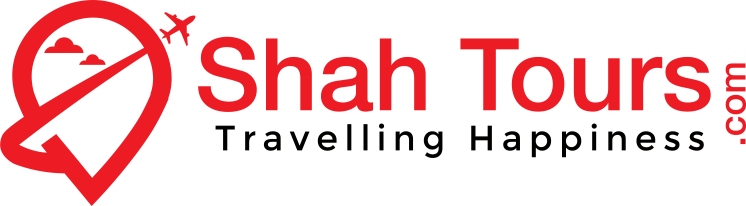 Shah Tour and TravelsB - 56,  Satellite  Township, ,Dabgram,  Siliguri.  734015, Phone: 0353 – 2541500 / 2542500Mobile :  99320 31500 / 94341 31500          E-mail:  shahtours2001@yahoo.com,  shahtours2001@gmail.com Web:   www.shahtour.comAfter  Office:  Call On: 9800060007Contact us for Hotel  Reservation / Car & Coach  Rental / Package Tour of Darjeeling – Sikkim, Nepal – Bhutan  Packages, Andaman Package  Domestic and International / Packages / LTC Packages. 21  YEARS  OF  EXCELLENCE  IN  ALL TRAVEL-RELATED SERVICES.Our Motto is to develop, maintain trust & achieve sustainable development.......We specialize in Sikkim - Darjeeling, Dooars, North East India, Andaman, Bhutan & Nepal. 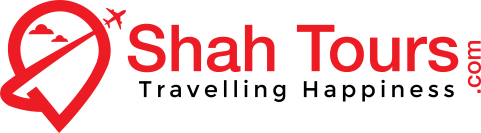 TOUR PACKAGES INDEX(NEPAL 2023 – KATHMANDU – NAGARKOT – CHITWAN - POKHARA)TOUR PACKAGES INDEX(NEPAL 2023 – KATHMANDU – NAGARKOT – CHITWAN - POKHARA)TOUR PACKAGES INDEX(NEPAL 2023 – KATHMANDU – NAGARKOT – CHITWAN - POKHARA)CODEPACKAGE INCLUSIONSDURATIONSTTN – 01KATHMANDU 2N02N – 03DSTTN – 02KATHMANDU 3N03N – 04DSTTN – 03KATHMANDU 3N – NAGARKOT 1N04N – 05DSTTN – 04KATHMANDU 2N – POKHARA 2N04N – 05DSTTN – 05KATHMANDU 3N – POKHARA 2N05N – 06DSTTN – 06NAGARKOT 1N – KATHMANDU 2N – POKHARA 2N05N – 06DSTTN – 07KATHMANDU 2N – POKHARA 2N – CHITWAN 1N05N – 06DSTTN – 08KATHMANDU 3N – POKHARA 2N – CHITWAN 1N06N – 07DSTTN – 09KATHMANDU 3N – POKHARA 2N – CHITWAN 2N07N – 08DSTTN – 10KATHMANDU 3N – POKHARA 2N – CHITWAN 2N – NAGARKOT 1N08N – 09DNO OF PAX  (PER PERSON) 5 STAR (DLX)5 STAR (STD)4 STAR3 STAR (DLX)3 STAR (STD)02,04 PAX163111327576176789623705,06 PAX158701228271766348579607,08,09 PAX150141184062746182563010, 12,14 PAX1449011150659659065300CHILD WITH BED (CWB)122799045710753135037CHILD NO BED (CNB)62105520483041403450SUPPLEMENT PER MEAL2890169012101030910DESTINATIONS5 STAR (DLX)5 STAR (STD)4 STAR3 STAR (DLX)3 STAR (STD)KATHMANDUYAK & YETIHYATT PALACEAAKMAYUKHANGALA – LAKATHMANDUSOALTEESEVERESTPABERA BOUTIQUEMIRAGE REGENCYKATHMANDU PRINCEKATHMANDUVAISHALIKATHMANDUMARSHYNANSHICOST INCLUDE:COST EXCLUDE:Welcome on arrival soft drinks Airport Return Transfer by Pvt. Basis’s 02 night Accommodation with Breakfast Full days sightseeing by Pvt. Basis’s All applicable hotels taxes (24.3%)Air Fare / Train fare. Personal Expenses such as Laundry, telephone calls, tips & gratuity, mineral water, soft & hard drinks, rafting, rock climbing, paragliding and porterage.Additional sightseeing or extra usage of vehicle, other than mentioned in the itinerary.  Any cost arising due to natural calamities like, landslides, road blockage, political disturbances (strikes), etc (to be borne by the client, which is directly payable on the spot). Any increase in taxes or fuel price, leading to increase in cost on surface transportation & land arrangements, which may come into effect prior to departure. Room Heater ChargesGST.Insurance. Anything specifically not mentioned in the ‘Cost includes’ column.NO OF PAX  (PER PERSON) 5 STAR (DLX)5 STAR (STD)4 STAR3 STAR (DLX)3 STAR (STD)02,04 PAX23253205061313710653913505,06 PAX21942186301217110212883207,08,09 PAX2163818326114269632714810, 12,14 PAX21086180501115090806817CHILD WITH BED (CWB)122799045710753135037CHILD NO BED (CNB)62105520483041403450SUPPLEMENT PER MEAL2890169012101030910DESTINATIONS5 STAR (DLX)5 STAR (STD)4 STAR3 STAR (DLX)3 STAR (STD)KATHMANDUYAK & YETIHYATT PALACEAAKMAYUKHANGALA – LAKATHMANDUSOALTEESEVERESTPABERA BOUTIQUEMIRAGE REGENCYKATHMANDU PRINCEKATHMANDUVAISHALIKATHMANDUMARSHYNANSHICOST INCLUDE:COST EXCLUDE:Welcome on arrival soft drinks Airport Return Transfer by Pvt. Basis’s 03 night Accommodation with Breakfast Full days sightseeing by Pvt. Basis’s All applicable hotels taxes (24.3%)Air Fare / Train fare. Personal Expenses such as Laundry, telephone calls, tips & gratuity, mineral water, soft & hard drinks, rafting, rock climbing, paragliding and porterage.Additional sightseeing or extra usage of vehicle, other than mentioned in the itinerary.  Any cost arising due to natural calamities like, landslides, road blockage, political disturbances (strikes), etc (to be borne by the client, which is directly payable on the spot). Any increase in taxes or fuel price, leading to increase in cost on surface transportation & land arrangements, which may come into effect prior to departure. Room Heater ChargesGST.Insurance. Anything specifically not mentioned in the ‘Cost includes’ column.NO OF PAX  (PER PERSON) 5 STAR (DLX)5 STAR (STD)4 STAR3 STAR (DLX)3 STAR (STD)02,04 PAX246332188614517123091079105,06 PAX22770200101378610902979807,08,09 PAX22466197061335810736977010, 12,14 PAX221901943013220104609577CHILD WITH BED (CWB)1876515396112490396693CHILD NO BED (CNB)103508970759062105520SUPPLEMENT PER MEAL2890145012101030910DESTINATIONS5 STAR (DLX)5 STAR (STD)4 STAR3 STAR (DLX)3 STAR (STD)KATHMANDUYAK & YETIHYATT PALACEAAKMAYUKHANGALA – LAKATHMANDUSOALTEESEVERESTPABERA BOUTIQUEMIRAGE REGENCYKATHMANDU PRINCEKATHMANDUVAISHALIKATHMANDUMARSHYNANSHINAGARKOTMYSTIC MOUNTAINSCLUB HIMALAYACOUNTRY VILLAHIMALAYAN VILLAHOTEL SUNSHINECOST INCLUDE:COST EXCLUDE:Welcome on arrival soft drinks Airport Return Transfer by Pvt. Basis’s 03 night Accommodation with Breakfast Full days sightseeing by Pvt. Basis’s All applicable hotels taxes (24.3%)Air Fare / Train fare. Personal Expenses such as Laundry, telephone calls, tips & gratuity, mineral water, soft & hard drinks, rafting, rock climbing, paragliding and porterage.Additional sightseeing or extra usage of vehicle, other than mentioned in the itinerary.  Any cost arising due to natural calamities like, landslides, road blockage, political disturbances (strikes), etc (to be borne by the client, which is directly payable on the spot). Any increase in taxes or fuel price, leading to increase in cost on surface transportation & land arrangements, which may come into effect prior to departure. Room Heater ChargesGST.Insurance. Anything specifically not mentioned in the ‘Cost includes’ column.NO OF PAX  (PER PERSON) 5 STAR (DLX)5 STAR (STD)4 STAR3 STAR (DLX)3 STAR (STD)02,04 PAX329132878623211216932045105,06 PAX300842594420451190441766407,08,09 PAX288142467419292177741639410, 12,14 PAX2660622466169461556614131CHILD WITH BED (CWB)256651815312627104199453CHILD NO BED (CNB)1173010350759062105520SUPPLEMENT PER MEAL2890169012101030910DESTINATIONS5 STAR (DLX)5 STAR (STD)4 STAR3 STAR (DLX)3 STAR (STD)KATHMANDUYAK & YETIHYATT PALACEAAKMAYUKHANGALA – LAKATHMANDUSOALTEESEVERESTPABERA BOUTIQUEMIRAGE REGENCYKATHMANDU PRINCEKATHMANDUVAISHALIKATHMANDUMARSHYNANSHIPOKHARAFISHTAIL LODGEPOKHARA GRANDEDA YATRA COURTYARDWHITE PEARLCITY PARKMOUNTAIN GLORYTHE CULTURE RESORTTEEKA RESORTPOKHARA CHOICE INNDAHLIA BOUTIQUEKAUSICOST INCLUDE:COST EXCLUDE:Welcome on arrival soft drinks Airport Return Transfer by Pvt. Basis’s 04 night Accommodation with Breakfast Full days sightseeing by Pvt. Basis’s All applicable hotels taxes (24.3%)Air Fare / Train fare. Personal Expenses such as Laundry, telephone calls, tips & gratuity, mineral water, soft & hard drinks, rafting, rock climbing, paragliding and porterage.Additional sightseeing or extra usage of vehicle, other than mentioned in the itinerary.  Any cost arising due to natural calamities like, landslides, road blockage, political disturbances (strikes), etc (to be borne by the client, which is directly payable on the spot). Any increase in taxes or fuel price, leading to increase in cost on surface transportation & land arrangements, which may come into effect prior to departure. Room Heater ChargesGST.Insurance. Anything specifically not mentioned in the ‘Cost includes’ column.NO OF PAX  (PER PERSON) 5 STAR (DLX)5 STAR (STD)4 STAR3 STAR (DLX)3 STAR (STD)02,04 PAX439533568627351258332376305,06 PAX397443146425109218042042407,08,09 PAX38474301942343220534915410, 12,14 PAX3709428814220521915417719CHILD WITH BED (CWB)3118523673140071179910833CHILD NO BED (CNB)15870131101035089707590SUPPLEMENT PER MEAL1930145012101030910DESTINATIONS5 STAR (DLX)5 STAR (STD)4 STAR3 STAR (DLX)3 STAR (STD)KATHMANDUYAK & YETIHYATT PALACEAAKMAYUKHANGALA – LAKATHMANDUSOALTEESEVERESTPABERA BOUTIQUEMIRAGE REGENCYKATHMANDU PRINCEKATHMANDUVAISHALIKATHMANDUMARSHYNANSHIPOKHARAFISHTAIL LODGEPOKHARA GRANDEDA YATRA COURTYARDWHITE PEARLCITY PARKMOUNTAIN GLORYTHE CULTURE RESORTTEEKA RESORTPOKHARA CHOICE INNDAHLIA BOUTIQUEKAUSINAGARKOTMYSTIC MOUNTAINSCLUB HIMALAYACOUNTRY VILLAHIMALAYAN VILLAHOTEL SUNSHINECOST INCLUDE:COST EXCLUDE:Welcome on arrival soft drinks Airport Return Transfer by Pvt. Basis’s 05 night Accommodation with Breakfast Full days sightseeing by Pvt. Basis’s All applicable hotels taxes (24.3%)Air Fare / Train fare. Personal Expenses such as Laundry, telephone calls, tips & gratuity, mineral water, soft & hard drinks, rafting, rock climbing, paragliding and porterage.Additional sightseeing or extra usage of vehicle, other than mentioned in the itinerary.  Any cost arising due to natural calamities like, landslides, road blockage, political disturbances (strikes), etc (to be borne by the client, which is directly payable on the spot). Any increase in taxes or fuel price, leading to increase in cost on surface transportation & land arrangements, which may come into effect prior to departure. Room Heater ChargesGST.Insurance. Anything specifically not mentioned in the ‘Cost includes’ column.NO OF PAX  (PER PERSON) 5 STAR (DLX)5 STAR (STD)4 STAR3 STAR (DLX)3 STAR (STD)02,04 PAX439533568627351258332376305,06 PAX397443146425109218042042407,08,09 PAX38474301942343220534915410, 12,14 PAX3709428814220521915417719CHILD WITH BED (CWB)3118523673140071179910833CHILD NO BED (CNB)15870131101035089707590SUPPLEMENT PER MEAL1930145012101030910DESTINATIONS5 STAR (DLX)5 STAR (STD)4 STAR3 STAR (DLX)3 STAR (STD)KATHMANDUYAK & YETIHYATT PALACEAAKMAYUKHANGALA – LAKATHMANDUSOALTEESEVERESTPABERA BOUTIQUEMIRAGE REGENCYKATHMANDU PRINCEKATHMANDUVAISHALIKATHMANDUMARSHYNANSHIPOKHARAFISHTAIL LODGEPOKHARA GRANDEDA YATRA COURTYARDWHITE PEARLCITY PARKMOUNTAIN GLORYTHE CULTURE RESORTTEEKA RESORTPOKHARA CHOICE INNDAHLIA BOUTIQUEKAUSICOST INCLUDE:COST EXCLUDE:Welcome on arrival soft drinks Airport Return Transfer by Pvt. Basis’s 05 night Accommodation with Breakfast Full days sightseeing by Pvt. Basis’s All applicable hotels taxes (24.3%)Air Fare / Train fare. Personal Expenses such as Laundry, telephone calls, tips & gratuity, mineral water, soft & hard drinks, rafting, rock climbing, paragliding and porterage.Additional sightseeing or extra usage of vehicle, other than mentioned in the itinerary.  Any cost arising due to natural calamities like, landslides, road blockage, political disturbances (strikes), etc (to be borne by the client, which is directly payable on the spot). Any increase in taxes or fuel price, leading to increase in cost on surface transportation & land arrangements, which may come into effect prior to departure. Room Heater ChargesGST.Insurance. Anything specifically not mentioned in the ‘Cost includes’ column.NO OF PAX  (PER PERSON) 5 STAR (DLX)5 STAR (STD)4 STAR3 STAR (DLX)3 STAR (STD)02,04 PAX549934810635631327333066305,06 PAX507844250431491287042732407,08,09 PAX495144123430332274342605410, 12,14 PAX4813439894289522605424619CHILD WITH BED (CWB)4360534299236673295920593CHILD NO BED (CNB)2277018630172501587013110SUPPLEMENT PER MEAL2890169012101030910DESTINATIONS5 STAR (DLX)5 STAR (STD)4 STAR3 STAR (DLX)3 STAR (STD)KATHMANDUYAK & YETIHYATT PALACEAAKMAYUKHANGALA – LAKATHMANDUSOALTEESEVERESTPABERA BOUTIQUEMIRAGE REGENCYKATHMANDU PRINCEKATHMANDUVAISHALIKATHMANDUMARSHYNANSHIPOKHARAFISHTAIL LODGEPOKHARA GRANDEDA YATRA COURTYARDWHITE PEARLCITY PARKPOKHARAMOUNTAIN GLORYTHE CULTURE RESORTTEEKA RESORTPOKHARA CHOICE INNPOKHARADAHLIA BOUTIQUEKAUSICHITWANKASARAGREEN PARKGREEN MANSIONROYAL TIGER LUXURY RESORTBADRENI JUNGLE RESORTCHITWANCENTER PARKCOST INCLUDE:COST EXCLUDE:Welcome on arrival soft drinks Airport Return Transfer by Pvt. Basis’s 05 night Accommodation with Breakfast Full days sightseeing by Pvt. Basis’s All applicable hotels taxes (24.3%)Air Fare / Train fare. Personal Expenses such as Laundry, telephone calls, tips & gratuity, mineral water, soft & hard drinks, rafting, rock climbing, paragliding and porterage.Additional sightseeing or extra usage of vehicle, other than mentioned in the itinerary.  Any cost arising due to natural calamities like, landslides, road blockage, political disturbances (strikes), etc (to be borne by the client, which is directly payable on the spot). Any increase in taxes or fuel price, leading to increase in cost on surface transportation & land arrangements, which may come into effect prior to departure. Room Heater ChargesGST.Insurance. Anything specifically not mentioned in the ‘Cost includes’ column.NO OF PAX  (PER PERSON) 5 STAR (DLX)5 STAR (STD)4 STAR3 STAR (DLX)3 STAR (STD)02,04 PAX618935362639771354933204305,06 PAX563045078435631314642732407,08,09 PAX536544951434472301942605410, 12,14 PAX5227445374330922881424619CHILD WITH BED (CWB)4498534713264272283920493CHILD NO BED (CNB)2553021390186301725014490SUPPLEMENT PER MEAL1930145012101030910DESTINATIONS5 STAR (DLX)5 STAR (STD)4 STAR3 STAR (DLX)3 STAR (STD)KATHMANDUYAK & YETIHYATT PALACEAAKMAYUKHANGALA – LAKATHMANDUSOALTEESEVERESTPABERA BOUTIQUEMIRAGE REGENCYKATHMANDU PRINCEKATHMANDUVAISHALIKATHMANDUMARSHYNANSHIPOKHARAFISHTAIL LODGEPOKHARA GRANDEDA YATRA COURTYARDWHITE PEARLCITY PARKPOKHARAMOUNTAIN GLORYTHE CULTURE RESORTTEEKA RESORTPOKHARA CHOICE INNPOKHARADAHLIA BOUTIQUEKAUSICHITWANKASARAGREEN PARKGREEN MANSIONROYAL TIGER LUXURY RESORTBADRENI JUNGLE RESORTCHITWANCENTER PARKCOST INCLUDE:COST EXCLUDE:Welcome on arrival soft drinks Airport Return Transfer by Pvt. Basis’s 06 night Accommodation with Breakfast Full days sightseeing by Pvt. Basis’s All applicable hotels taxes (24.3%)Air Fare / Train fare. Personal Expenses such as Laundry, telephone calls, tips & gratuity, mineral water, soft & hard drinks, rafting, rock climbing, paragliding and porterage.Additional sightseeing or extra usage of vehicle, other than mentioned in the itinerary.  Any cost arising due to natural calamities like, landslides, road blockage, political disturbances (strikes), etc (to be borne by the client, which is directly payable on the spot). Any increase in taxes or fuel price, leading to increase in cost on surface transportation & land arrangements, which may come into effect prior to departure. Room Heater ChargesGST.Insurance. Anything specifically not mentioned in the ‘Cost includes’ column.NO OF PAX  (PER PERSON) 5 STAR (DLX)5 STAR (STD)4 STAR3 STAR (DLX)3 STAR (STD)02,04 PAX812136604645291437733701105,06 PAX756246182439771383643284407,08,09 PAX743546055438612370943157410, 12,14 PAX7297457794358523433430139CHILD WITH BED (CWB)6568549893264272283921873CHILD NO BED (CNB)3105022770200101863015870SUPPLEMENT PER MEAL2890169012101030910DESTINATIONS5 STAR (DLX)5 STAR (STD)4 STAR3 STAR (DLX)3 STAR (STD)KATHMANDUYAK & YETIHYATT PALACEAAKMAYUKHANGALA – LAKATHMANDUSOALTEESEVERESTPABERA BOUTIQUEMIRAGE REGENCYKATHMANDU PRINCEKATHMANDUVAISHALIKATHMANDUMARSHYNANSHIPOKHARAFISHTAIL LODGEPOKHARA GRANDEDA YATRA COURTYARDWHITE PEARLCITY PARKPOKHARAMOUNTAIN GLORYTHE CULTURE RESORTTEEKA RESORTPOKHARA CHOICE INNPOKHARADAHLIA BOUTIQUEKAUSICHITWANKASARAGREEN PARKGREEN MANSIONROYAL TIGER LUXURY RESORTBADRENI JUNGLE RESORTCHITWANCENTER PARKCOST INCLUDE:COST EXCLUDE:Welcome on arrival soft drinks Airport Return Transfer by Pvt. Basis’s 07 night Accommodation with Breakfast Full days sightseeing by Pvt. Basis’s All applicable hotels taxes (24.3%)Air Fare / Train fare. Personal Expenses such as Laundry, telephone calls, tips & gratuity, mineral water, soft & hard drinks, rafting, rock climbing, paragliding and porterage.Additional sightseeing or extra usage of vehicle, other than mentioned in the itinerary.  Any cost arising due to natural calamities like, landslides, road blockage, political disturbances (strikes), etc (to be borne by the client, which is directly payable on the spot). Any increase in taxes or fuel price, leading to increase in cost on surface transportation & land arrangements, which may come into effect prior to departure. Room Heater ChargesGST.Insurance. Anything specifically not mentioned in the ‘Cost includes’ column.NO OF PAX  (PER PERSON) 5 STAR (DLX)5 STAR (STD)4 STAR3 STAR (DLX)3 STAR (STD)02,04 PAX867337708648051451534253105,06 PAX811447148442531397443836407,08,09 PAX798746883439992370943710410, 12,14 PAX78494646943861235671435659CHILD WITH BED (CWB)6844549203347072835926013CHILD NO BED (CNB)3657031050227702001017250SUPPLEMENT PER MEAL2890169012101030910DESTINATIONS5 STAR (DLX)5 STAR (STD)4 STAR3 STAR (DLX)3 STAR (STD)KATHMANDUYAK & YETIHYATT PALACEAAKMAYUKHANGALA – LAKATHMANDUSOALTEESEVERESTPABERA BOUTIQUEMIRAGE REGENCYKATHMANDU PRINCEKATHMANDUVAISHALIKATHMANDUMARSHYNANSHIPOKHARAFISHTAIL LODGEPOKHARA GRANDEDA YATRA COURTYARDWHITE PEARLCITY PARKPOKHARAMOUNTAIN GLORYTHE CULTURE RESORTTEEKA RESORTPOKHARA CHOICE INNPOKHARADAHLIA BOUTIQUEKAUSICHITWANKASARAGREEN PARKGREEN MANSIONROYAL TIGER LUXURY RESORTBADRENI JUNGLE RESORTCHITWANCENTER PARKNAGARKOTMYSTIC MOUNTAINSCLUB HIMALAYACOUNTRY VILLAHIMALAYAN VILLAHOTEL SUNSHINECOST INCLUDE:COST EXCLUDE:Welcome on arrival soft drinks Airport Return Transfer by Pvt. Basis’s 08 night Accommodation with Breakfast All activities at Chitwan on AP planFull days sightseeing by Pvt. Basis’s All applicable hotels taxes (24.3%)Air Fare / Train fare. Personal Expenses such as Laundry, telephone calls, tips & gratuity, mineral water, soft & hard drinks, rafting, rock climbing, paragliding and porterage.Additional sightseeing or extra usage of vehicle, other than mentioned in the itinerary.  Any cost arising due to natural calamities like, landslides, road blockage, political disturbances (strikes), etc (to be borne by the client, which is directly payable on the spot). Any increase in taxes or fuel price, leading to increase in cost on surface transportation & land arrangements, which may come into effect prior to departure. Room Heater ChargesGST.Insurance. Anything specifically not mentioned in the ‘Cost includes’ column.